DOSSIER ICONO-SITO-BIBLIOGRAPHIQUEJoint au DOSSIER HIDA « L. S. SENGHOR » classes de troisièmeAuteure : Hélène EftimakisGéographie du Sénégal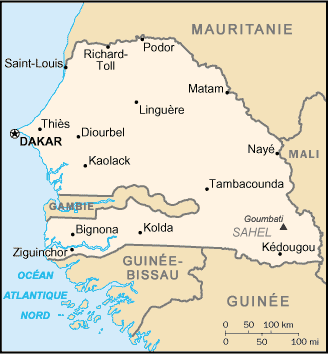 http://commons.wikimedia.org/wiki/File:Senegal_carte.pngCarte historique interactive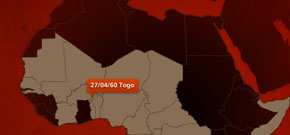 http://www.tv5.org/cms/chaine-francophone/info/Les_dossiers_de_la_redaction/Independances_afrique_cinquantenaire_2010/p-6141-Afrique_1960_un_continent_en_marche_vers_son_indep.htmDécolonisation :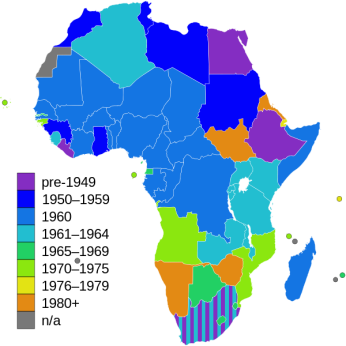 http://commons.wikimedia.org/wiki/File:Africa_independence_dates.svgRelations Senghor et De Gaulle.http://www.ina.fr/contenus-editoriaux/articles-editoriaux/leopold-sedar-senghorExpositions sur initiative de Senghor à Dakar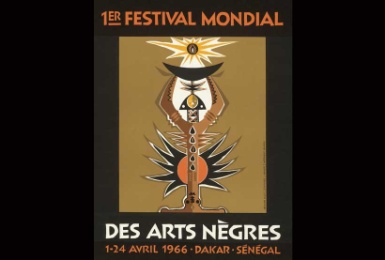 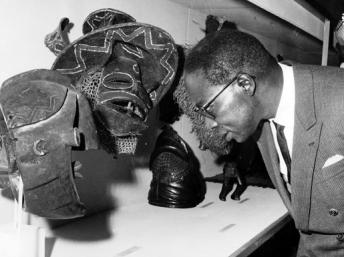 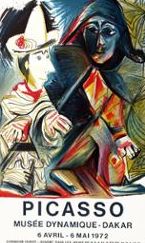 http://www.africultures.com/php/?nav=article&no=9947http://www.rfi.fr/afrique/20101215-cheik-hamidou-kane-le-levier-culturel-est-essentielSite Ministère de  pour photos et témoignages sur les  Tirailleurs sénégalais, les troupes coloniales http://www.ecpad.fr/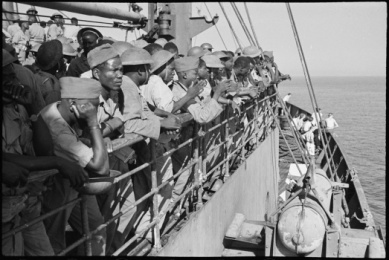 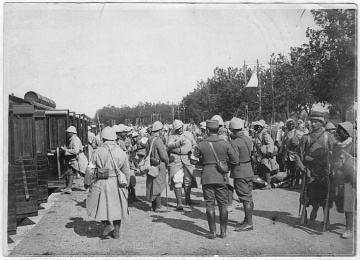 http://upload.wikimedia.org/wikipedia/commons/7/72/Fr%C3%A9jusembarquementmilitaires1915.jpg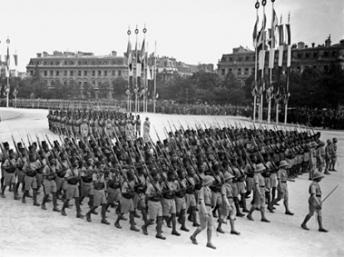 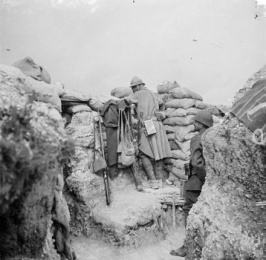 Affiches exposition Coloniale de 1931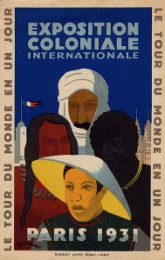 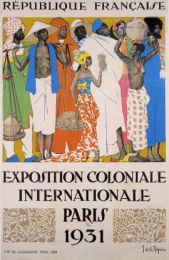 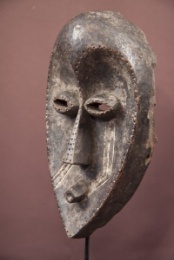 http://commons.wikimedia.org/wiki/File:Expo_1931_Affiche2.jpgVidéo Exposition coloniale : http://fresques.ina.fr/jalons/fiche-media/InaEdu04713/l-exposition-coloniale-de-1931-a-vincennes.htmlRéception de Senghor à l’Académie française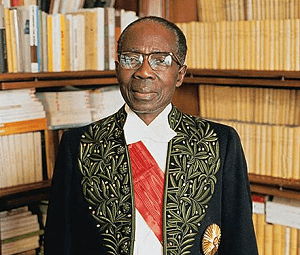 http://www.ina.fr/video/CAB8400800201/senghor-a-l-academie-video.html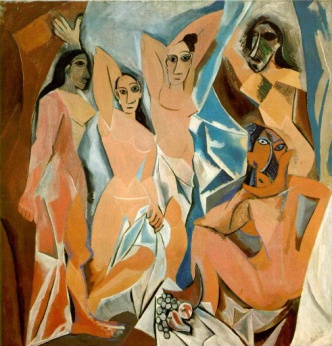 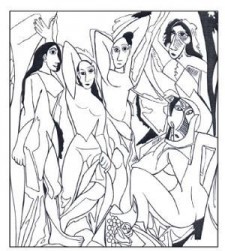 Lecture d’œuvre « Les demoiselles d’Avignon »http://www.biographie-peintre-analyse.com/2012/09/18/pablo-picasso-les-demoiselles-d-avignon-1907-analyse-d-oeuvre/Les représentations 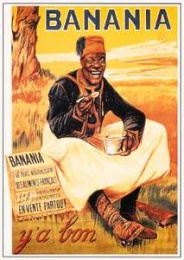 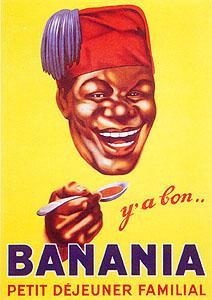 Le rire « banania » contre lequel s’insurge Senghor dans son poème « Liminaire » Hosties Noires. Av. 1940http://en.wikipedia.org/wiki/File:Banania2.jpghttp://en.wikipedia.org/wiki/File:Banania.jpgVoir des collections africaines au « Musée des Arts Premiers » ou « Musée du Quai Branly » :http://www.quaibranly.fr/fr/collections/explorer-les-collections/afrique.html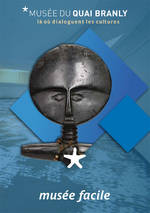 ________________________________________________________________________________BibliographieL. S. Senghor « Le français, langue de culture » Esprit nov. 1962J. M. Djian « Léopold Sédar Senghor- Genèse d’un imaginaire francophone »  Gallimard. 2005Léopold Sédar Senghor « Œuvre poétique » Seuil. 2006L. Kesteloot «  Comprendre Les poèmes de L.S. Senghor » . L’Harmattan 2008Pour comprendre l’entrelacs poésie, danse et musique chez Senghor :  Le français dans le monde « Senghor et la musique » Cle International 2006« Picasso l’homme aux mille masques ». Ed. Musée Barbier-Mueller. Barcelone Léopold Sédar Senghor  "Masque nègre" (1945)  Chants d'ombre